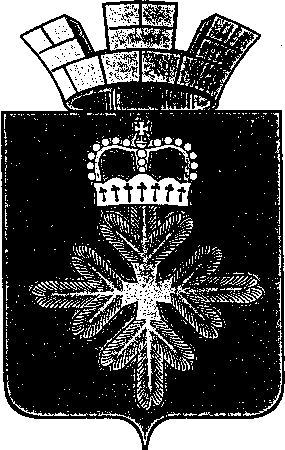 ПОСТАНОВЛЕНИЕАДМИНИСТРАЦИИ ГОРОДСКОГО ОКРУГА ПЕЛЫМО внесении изменений в  муниципальную программу «Развитие физической культуры и спорта в городском округе Пелым на 2017-2023 годы», утвержденную постановлением администрации городского округа Пелым от 07.12.2016 № 456В соответствии со статьей 179 Бюджетного кодекса Российской Федерации, решением Думы городского округа Пелым от 20.12.2018 № 151/22 «Об утверждении бюджета городского округа Пелым на 2019 год и плановый период 2020-2021 годов», с Порядком формирования и реализации муниципальных программ городского округа Пелым, утвержденным постановлением администрации городского округа Пелым 04.10.2016 № 370, администрация городского округа Пелым:ПОСТАНОВЛЯЕТ:Внести в муниципальную программу «Развитие физической культуры и спорта в городском округе Пелым на 2017-2023 годы», утвержденную постановлением администрации городского округа Пелым от 07.12.2016 № 456 следующие изменения:в паспорте строку «Объемы финансирования муниципальной программы по годам реализации, тыс. руб.» изложить в следующей редакции:2) приложение № 2 изложить в новой редакции (прилагается).2. Настоящее постановление опубликовать в информационной газете«Пелымский вестник»  и разместить на официальном сайте городского округа Пелым в сети «Интернет».3. Муниципальную программу с внесенными изменениями, утвержденными настоящим постановлением, разместить на официальном сайте городского округа Пелым в сети «Интернет»4. Контроль над исполнением настоящего постановления возложить на заместителя главы администрации городского округа Пелым А.А. Пелевину.Глава городского округа Пелым                                                             Ш.Т. АлиевПриложение N 2 к муниципальной программе  «Развитие физической культуры и спорта в городском округе Пелым на 2017 - 2023 годы»ПЛАНмероприятий по выполнению муниципальной программы«Развитие физической культуры и спорта в городском округе Пелым на 2017 – 2023 годы»от 15.03.2019 № 77 п. Пелым Объемы финансирования муниципальной программы по годам реализации, тыс. рублейВСЕГО: 1 236,85 тыс. рублейиз них:местный бюджет:2017 год – 170,0 тыс. руб.2018 год – 131,5 тыс. руб.2019 год – 192,35 тыс. руб.2020 год – 192,35 тыс. руб.2021 год – 192,35 тыс. руб.2022 год – 118,0 тыс. руб.2023 год – 118,0 тыс. руб.Областной бюджет:2017 год – 0,0 тыс. руб.2018 год – 122,3 тыс. руб.2019 год – 0,0 тыс. руб.2020 год – 0,0 тыс. руб.2021 год – 0,0 тыс. руб.2022 год – 0,0 тыс. руб.2023 год – 0,0 тыс. руб.№ строкиНаименование мероприятия/ Источники расходов на финансированиеОбъём расходов на выполнение мероприятия за счет всех источников ресурсного обеспечения, тыс. рублейОбъём расходов на выполнение мероприятия за счет всех источников ресурсного обеспечения, тыс. рублейОбъём расходов на выполнение мероприятия за счет всех источников ресурсного обеспечения, тыс. рублейОбъём расходов на выполнение мероприятия за счет всех источников ресурсного обеспечения, тыс. рублейОбъём расходов на выполнение мероприятия за счет всех источников ресурсного обеспечения, тыс. рублейОбъём расходов на выполнение мероприятия за счет всех источников ресурсного обеспечения, тыс. рублейОбъём расходов на выполнение мероприятия за счет всех источников ресурсного обеспечения, тыс. рублейОбъём расходов на выполнение мероприятия за счет всех источников ресурсного обеспечения, тыс. рублейНомер строки целевых показателей, на достижение которых направлены мероприятия№ строкиНаименование мероприятия/ Источники расходов на финансированиевсего201720182019202020212022202312345678910111Всего по муниципальной программе, в том числе1 236,85170,0253,8192,35192,35192,35118,0118,02федеральный бюджет000000003областной бюджет122,30122,3000004местный бюджет1 114,55170,0131,5192,35192,35192,35118,0118,05внебюджетные источники000000001. Прочие нужды1. Прочие нужды1. Прочие нужды1. Прочие нужды1. Прочие нужды1. Прочие нужды1. Прочие нужды1. Прочие нужды1. Прочие нужды1. Прочие нужды1. Прочие нужды6Всего по направлению «Прочие нужды», всего, в том числе1 236,8170,0253,8192,35192,35192,35118,0118,07федеральный бюджет000000008областной бюджет122,30122,3000009местный бюджет1 114,55170,0131,5192,35192,35192,35118,0118,010внебюджетные источники0000000011Мероприятие 1: «Мероприятия в области физической культуры и спорта в городском округе Пелым», 1 062,15170,079,1192,35192,35192,35118,0118,04,5,6,7,8,912федеральный бюджет 0000000013областной бюджет0000000014местный бюджет1 062,15170,079,1192,35192,35192,35118,0118,015внебюджетные источники0000000016Мероприятие 2:«Мероприятия по поэтапному внедрению Всероссийского физкультурно-спортивного комплекса «Готов к труду и обороне» (ГТО)»»174,7174,70000011,12,13,1517федеральный бюджет 0000000018областной бюджет122,30122,30000019местный бюджет52,4052,40000020внебюджетные источники00000000